Publicado en Ibiza el 14/07/2021 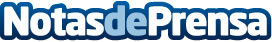 Playasol presenta el servicio de pago a plazos 100% digital de Instant Credit para la reserva de vacacionesInstant Credit es la solución instantánea y digital de Sabadell Consumer FinanceDatos de contacto:Comunicación de Playasol Ibiza Hotels971 30 70 78Nota de prensa publicada en: https://www.notasdeprensa.es/playasol-presenta-el-servicio-de-pago-a-plazos Categorias: Finanzas Viaje Baleares Turismo E-Commerce http://www.notasdeprensa.es